DOKTORA ÖĞRENCİ MEMNUNİYET ANKETİ 2021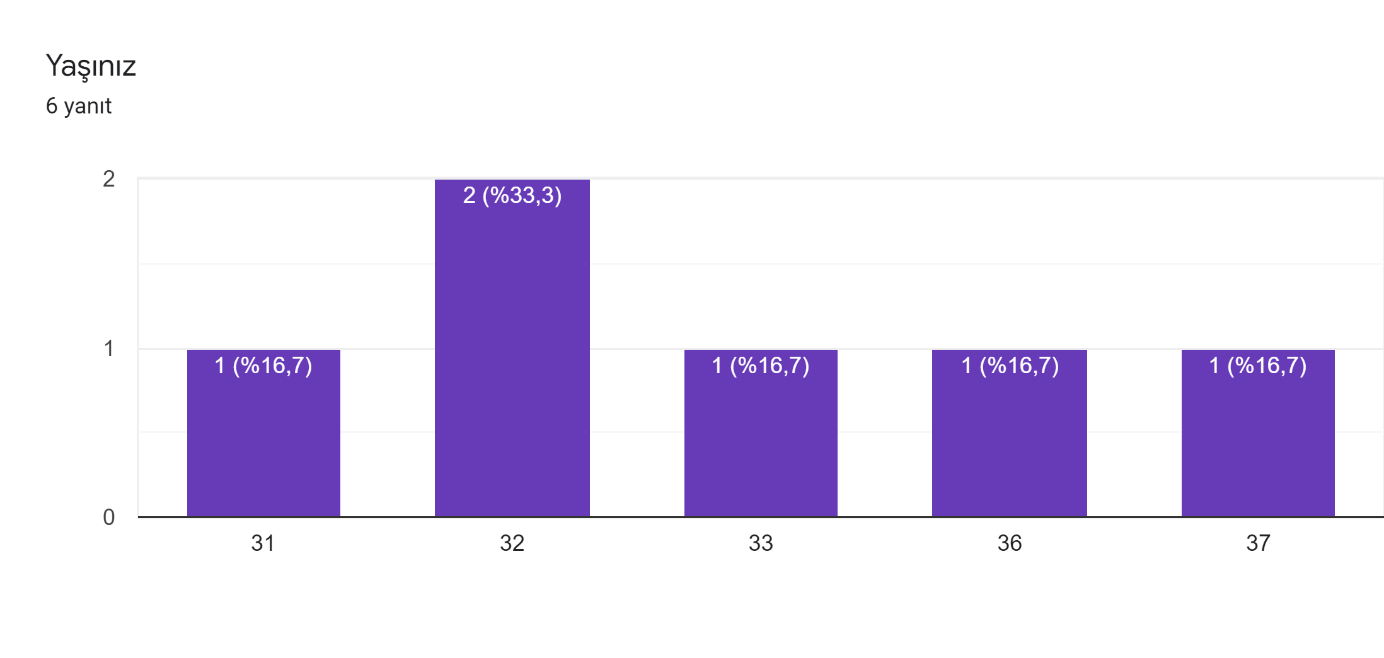 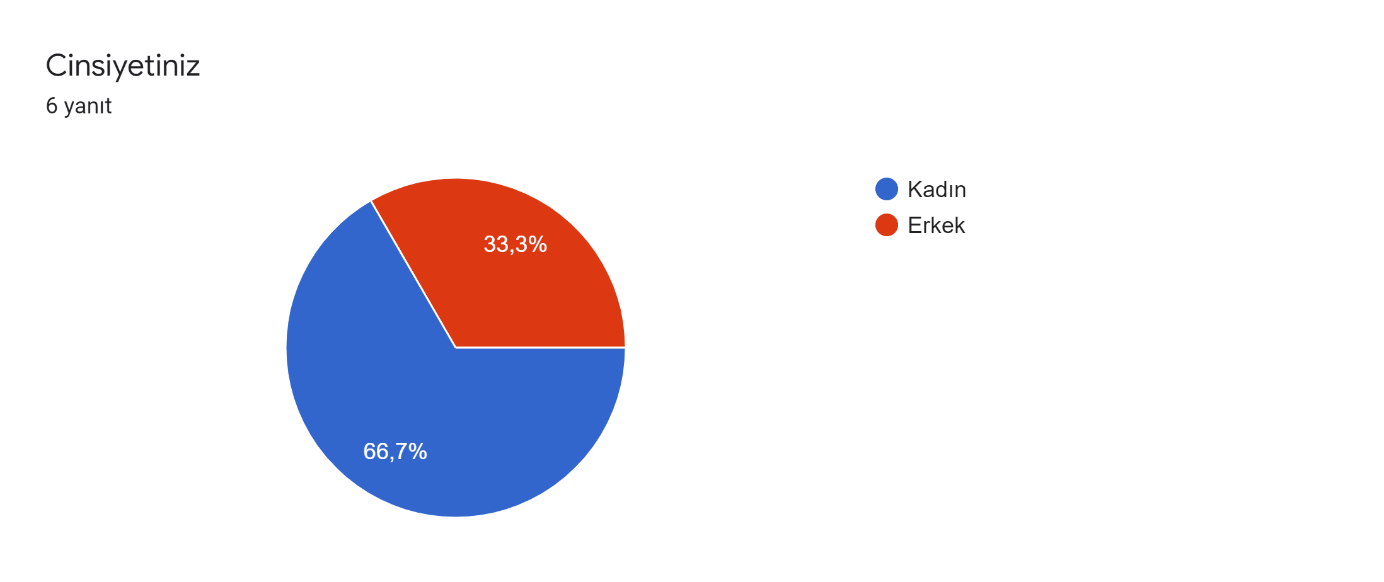 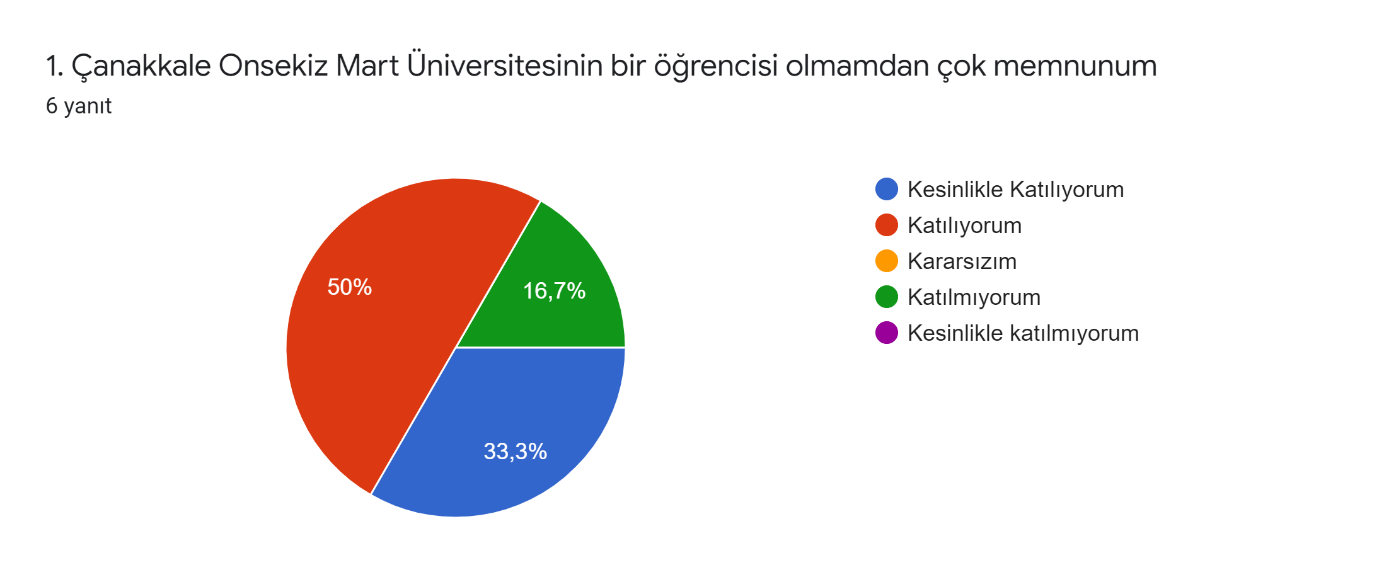 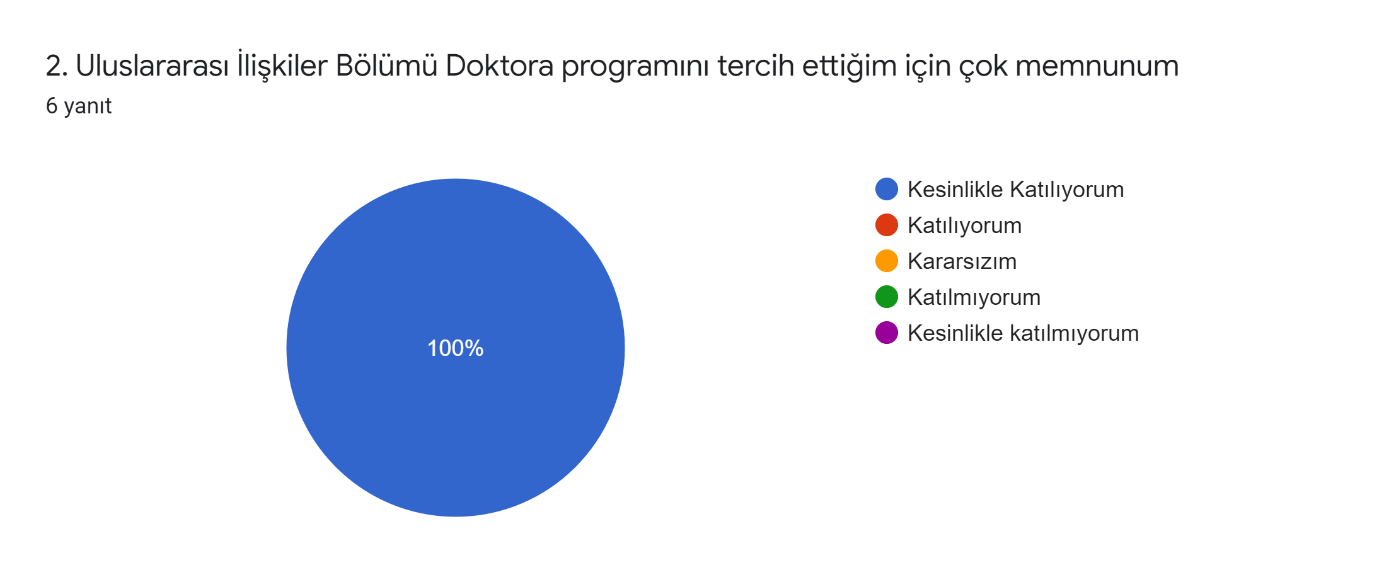 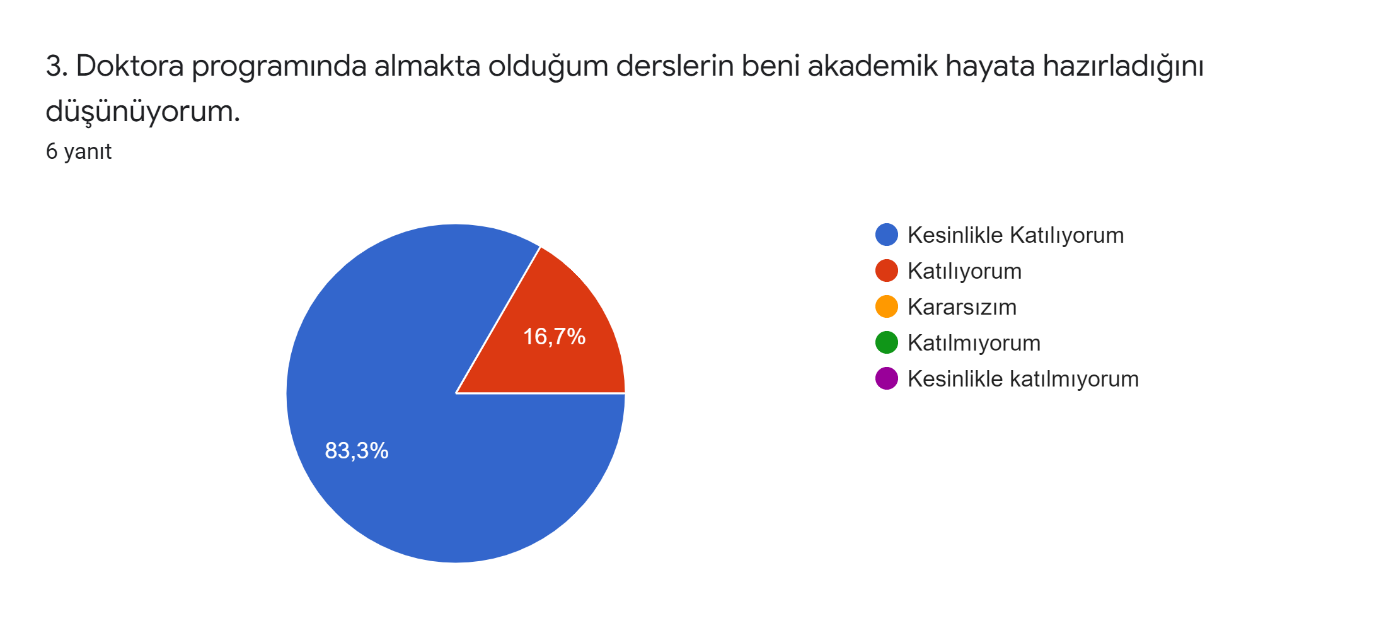 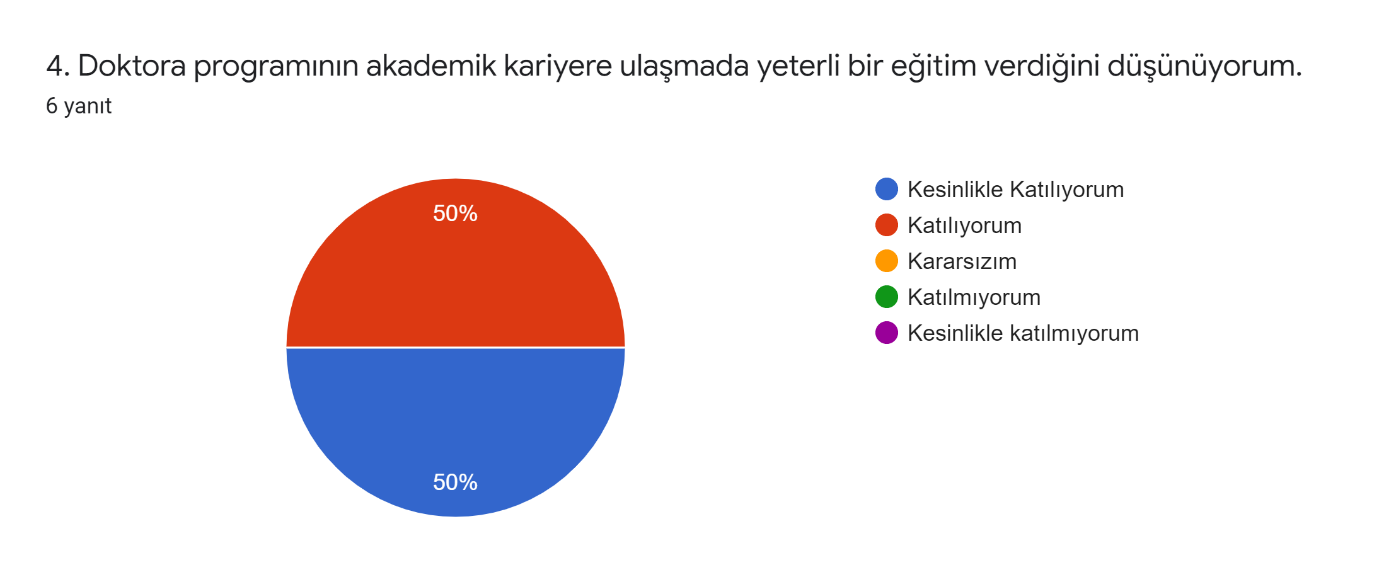 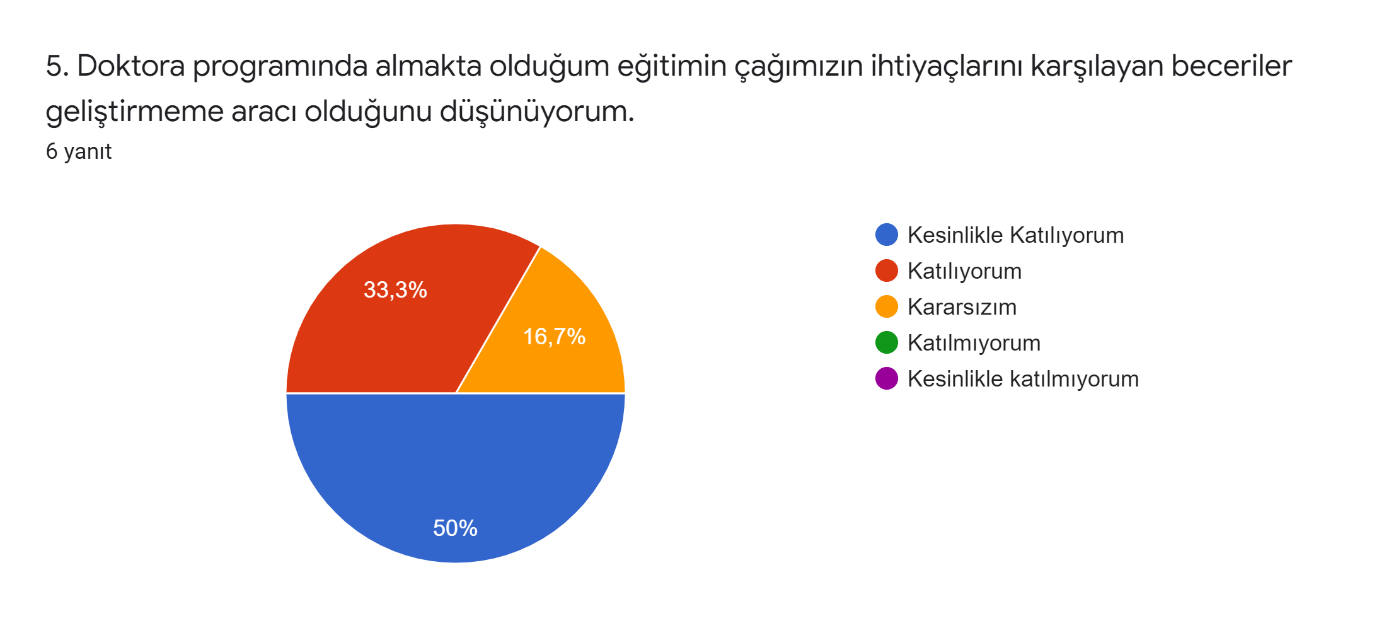 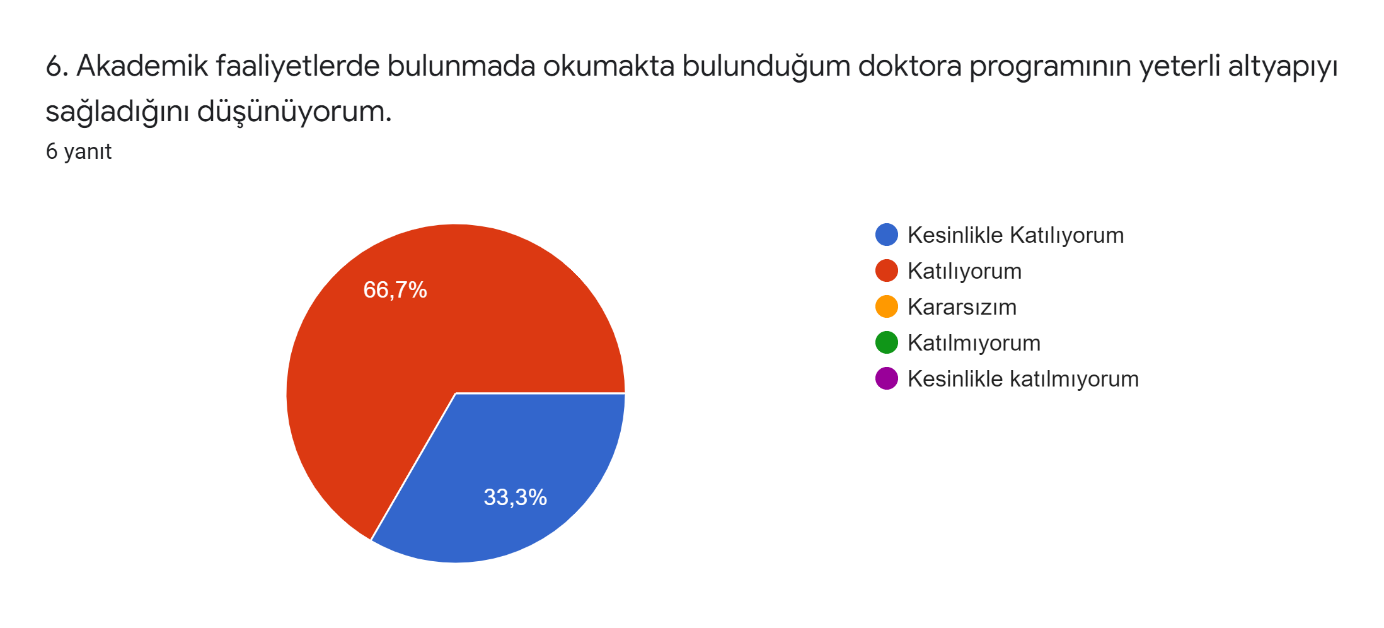 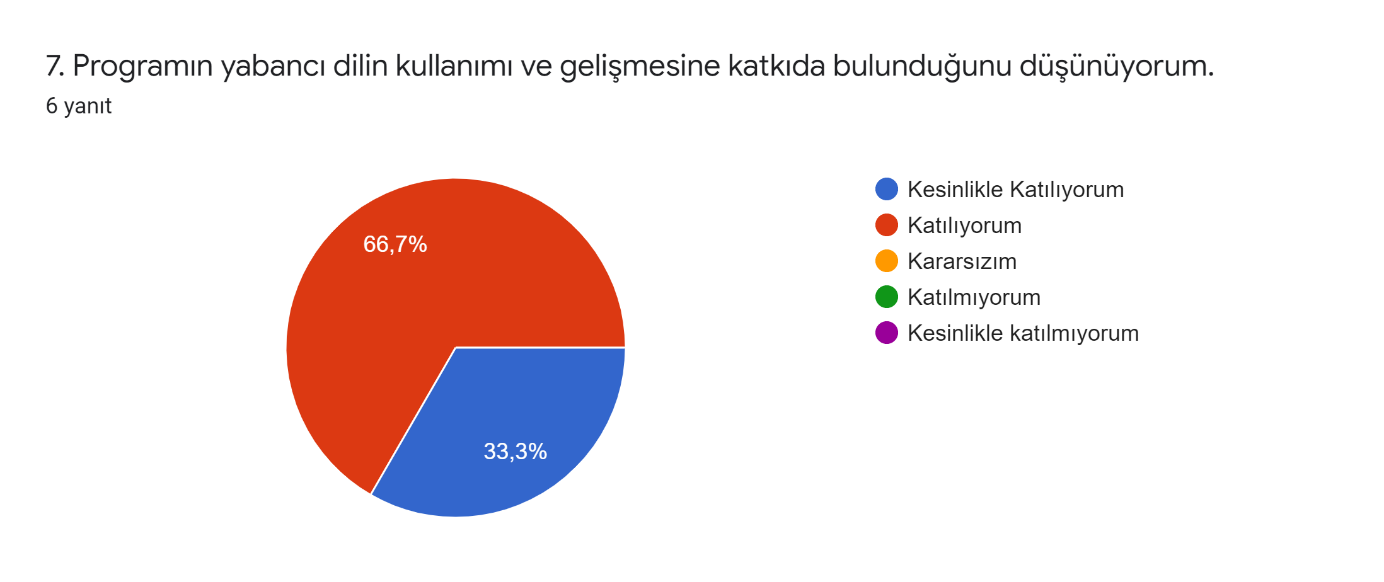 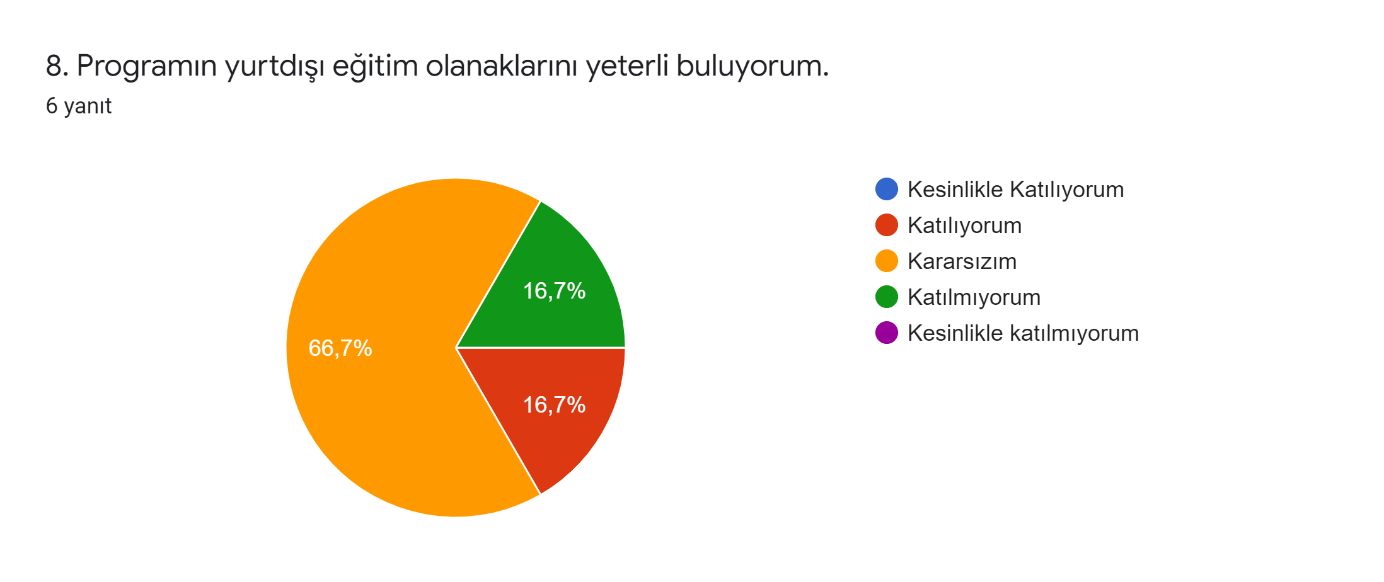 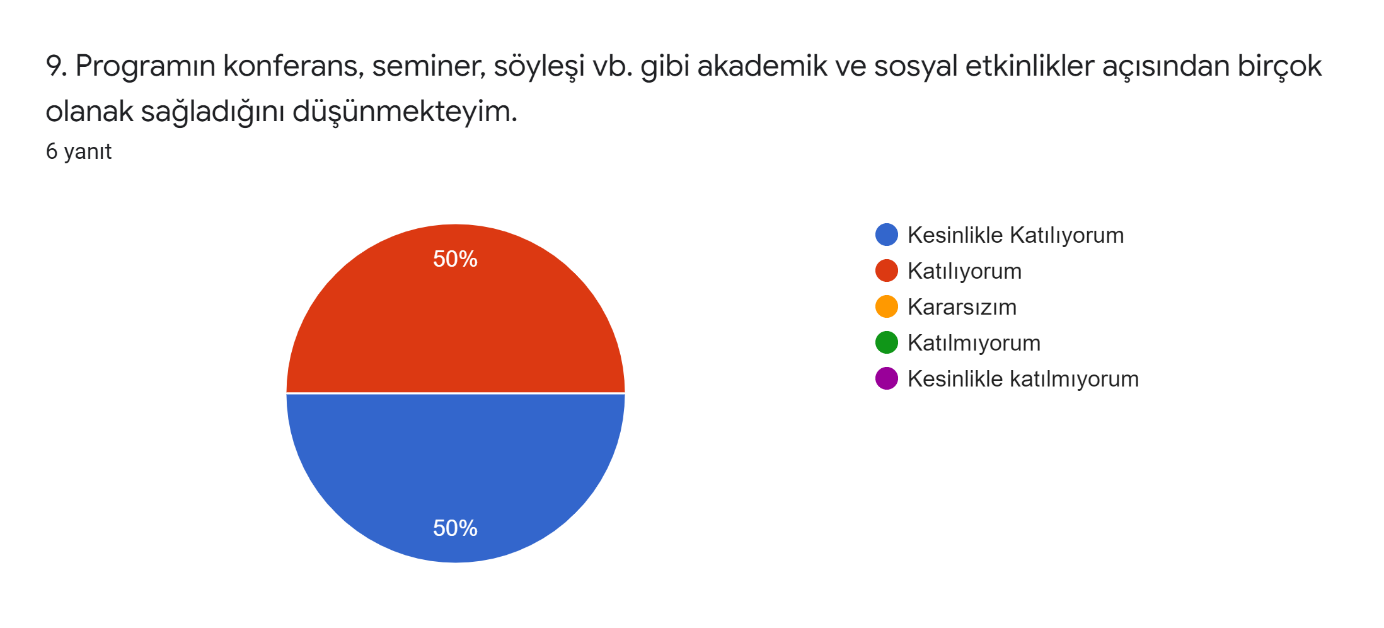 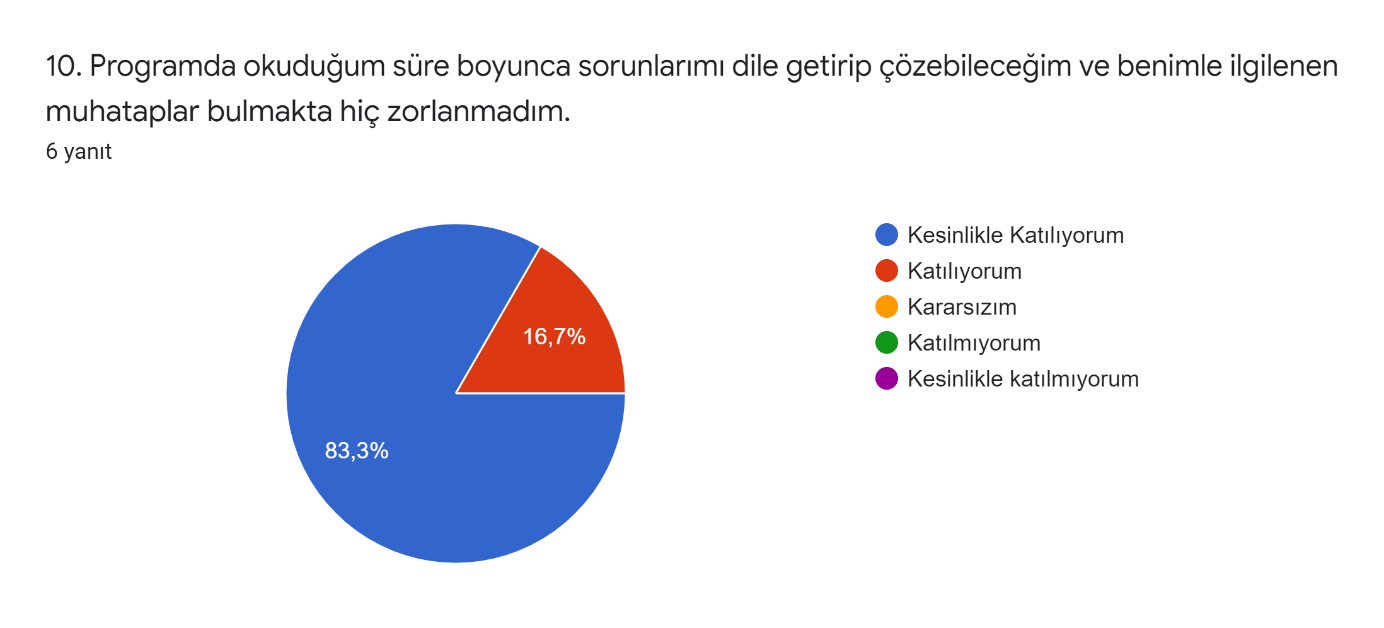 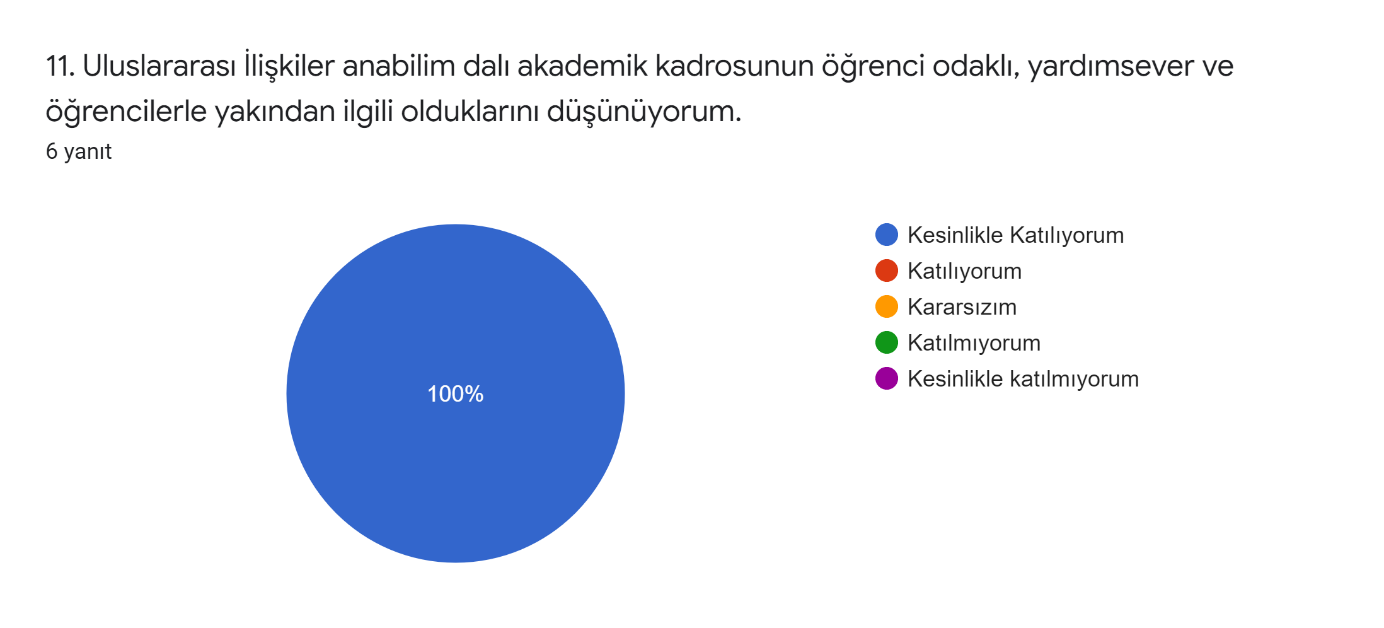 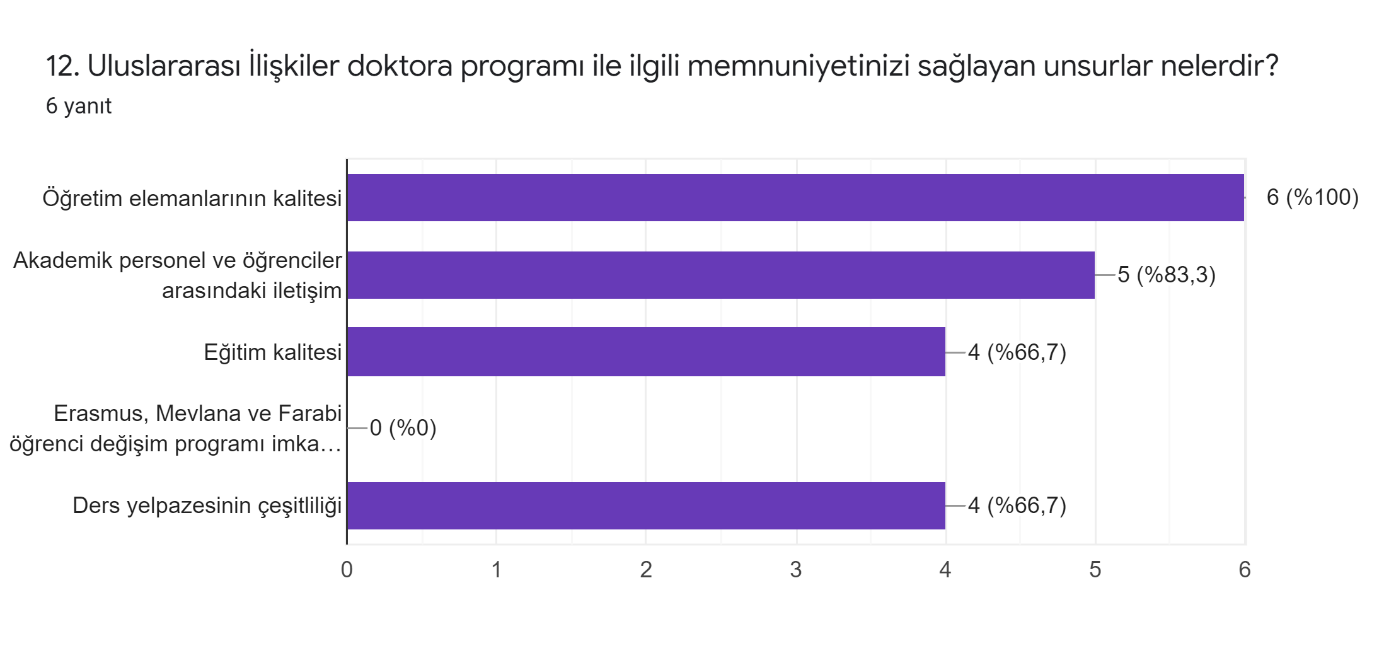 13. Önerileriniz (Doktora programında geliştirilmesi gerektiğini düşündüğünüz tavsiyelerinizi ve çözüm önerilerinizi yazınız)6 yanıtErasmus anlaşması yapılan üniversitelerin arttırılmasıDeğişim programları çeşitlendirilebilir, doktora öğrencilerine yönelik kontenjanlar çok az.Doktora programında güvenlik çalışmaları ile alakalı ders eklenebilir.Yokİkinci bir dil eğitimi verilebilir.Yurt dışı öğrenci değişim programı olanaklarının geliştirilmesini isterim